COUNTY GOVERNMENT OF BUNGOMA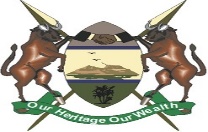 DEPARTMENT OF PUBLIC SERVICE MANAGEMENT & ADMINISTRATION OFFICE OF THE CECM									      County HeadquartersTelephone: 055-30343						        P.O. Box 437 – 50200                                                                                                Email:bungomacountygovt@gmail.com			        BUNGOMA, Kenya                                      BUNGOMA COUNTY TRANSPORT POLICYVision: 	We will provide world class transport that is safe, efficient, reliable and environmental friendly that satisfies both the clients and the operators Mission:	Excel in planning, regulating, providing and managing transport in the County Government of BungomaMotto :	Our Heritage, Our Wealth Core values:					Efficiency						ReliabilityEfficacy Cost effectiveness Accountability TransparencyForewordBungoma County appreciates the global dynamism hence continually realigning of its strategies to the needs of its customers and employees. Through the realignments, the county has developed a number of policies aimed at enabling the county leadership and management offer efficient and quality services to its esteemed customers. One of such critical and incidental policy is the Bungoma County Transport Policy. Whereas the Bungoma County government has invested heavily in vehicles and their maintenance, the management has been fairly repugnant. This has translated into relative unnecessary high costs and losses. This transport policy aims at creating a framework that will regulate and manage transport in the county.  In addition, the policy aims at aligning supply and demand of the county transport services through effective management of county vehicles and county leased vehicles. The policy will equally increase the understanding of county staff and the public of the overall county fleet programs; create accountability of the county fleet. In addition, the policy will increase the efficacy of fleet operation, maintenance and repair to requisite safety standards.The policy endears to set clear procedures for operation of the county fleet in the best standards while taking into consideration best practices and legal provisions. I am Glad that the county now has a policy whose implementation will address the challenges inter alia experienced in this sector as it addresses the ever increasing demand for quality services from the County by Countyesteemed clienteleHon. Richard Sabwami KeyaCECM, Public Service Management and Administration1.0 Introduction Transport policy deals with the development of a set of constructs and propositions that are established to achieve particular objectives relating to social, economic and environmental development, and the functioning and performance of the transport system.The goal of this transport policy is to assist the making of effective decisions concerning the allocation of transport resources, including the management and regulation of existing transportation activities. Thus, transport policy is concomitantly of public and private interest.Public policy is the means by which governments attempt to reconcile the social, political, economic and environmental goals and aspirations of society with reality. These goals and aspirations change as the society evolves, and thus a feature of policy is its changing form and character. The Policy has to be dynamic and evolutionary.Policies are frequently, though not exclusively, incorporated into laws and other legal instruments that serve as a framework for developing planning interventions. Planning does not necessarily involve legislative action, and is more focused on the means of achieving a particular goal, often within the existing regulatory framework.Transport policies arise because of the importance of transport in virtually every aspect of economic, social and political activities of nation states. Transport is taken by governments of all inclination, from those that are interventionalist to the most liberal, as a vital factor in economic development. Transport is seen as a key mechanism in promoting, developing and shaping the national economyIssues of employee safety have for a long time led to the development of policies requiring driving licenses, limiting the hours of work of drivers, imposing equipment standards, establishing speed limits, mandating highway codes, seat belts and other accident controls. More recently, environmental standards and control measures are being instituted, in response to the growing awareness of the environmental impacts of transport. 2.0 Driver and User Policies 2.1 General conditionsThe user of all the county vehicles will adhere to the following general user conditions for effective fleet management:Only county drivers and authorized county transport management staff may drive a county vehicle, Motor cycle or leased vehicle. All drivers must meet minimum standards for employment as a county driver. Non county staff may only ride in county vehicles if authorized and only on county official business.Drivers and passengers should comply with Kenyan Traffic laws and government vehicle check unit regulations.Drivers are dully responsible for the immediate reporting of all accidents or any damages to county vehicles to the transport manager within 2 hours of the accidents, incident.Drivers are responsible for basic checks such as oil, tyre pressure, and coolants before and after useDrivers shall ensure journeys are commenced as scheduledCounty vehicles will be classified as personally assigned, work shared or motor pool.2.2 Fleet driver and users’ policy2.2.1 InformationThis policy shall apply to all County vehicles and motorcycles whether assigned to a department, an individual or the motor pool. County vehicles, motorcycles and county leased vehicles will only be used to conduct county official business.Drivers will adhere to all traffic laws applying the area in which the vehicle is being driven. All drivers and passengers must wear sit belts while on the county vehicles or county leased vehicles.The use of county Vehicles or county leased vehicles during any journey or trip thereof for personal pleasure or business is prohibited and contravenes the employee code of conduct.The county shall not be responsible for the violation of traffic laws and regulations by drivers of county Vehicles, motorbikes and county leased vehiclesAll county vehicles shall bear official license plates and have county seals or logo clearly displayed on the front door of the County vehicles.2.2.2 Driver requirementThe drivers for county vehicles, motorcycles and county leased vehicles shall be required to:Operate the vehicles in a prudent and safe mannerUse the motor vehicle complete occupant restraint system at all incidences Meet the motor vehicle licensing requirement for the vehicle to be operated Always check the vehicle for any damages before accepting the vehicle for any journeyReport all motor vehicle use and cost data when so required by the transport managerReport all accidents involving the County vehicles, Motorbikes and county leased vehicles to the transport manager immediately they occurComply with all traffic rules and laws applicable and all check unit regulationsPay all traffic violation regulations that may be levied again them for non complianceProperly use and properly use fuel cards where providedRequest all passengers at all times to fasten safety belt while aboardNotify the transport manager whenever a safety belt is not functional.2.2.3 Requisition of the vehicle1. To requisition a motor vehicle from the motor pool the following process shall be followed:Any employee of the county government may have a vehicle reserved from the motor pool provided it’s for official use and the Chief officer of the department does approvesReservation may be requested by completing a vehicle reservation form F-2-039 		2. The officer requisitioning must:State clearly the date and desired time for pick-up and return, specify the date, destination and the type of the vehicle requisitioned.Specify if the vehicle should be wheelchair accessible or otherwise. 3. The motor pool officer shall return the f-2-039 reservation form with the vehicle number confirming the reservation of the vehicle. 4. If there is no vehicle available, ‘no vehicle available will and recommendation for lease of use of personal vehicle’ shall be noted on an attached yellow or green sticker.5. The requisition form will then be processed by the transport officer; making provision for lease, fueling of personally owned vehicle. The form will form of the surrender documents at treasuryCounty staffs are not allowed to use personally owned vehicles unless approval is sought from the transport officer.2.2.4 Cancellation of Vehicle ReservationsAny cancelation of reservations will be done within 24hours prior to the pickup time.If the reservation is to be cancelled, the transport officer shall be notified immediately.2.2.5 Check out ProcedureOnce the approved requisition form, the trip documents shall be handed over to the driver.No vehicle will be checked out without an approved requisition form.Before departure, the transport dispatcher and security officer will inspect the vehicle, both county leased and the county vehicle.In the event the vehicle is not picked within two hours of the reservation time, the reservation is automatically cancelled.The number of passengers aboard must not exceed the manufacturers’ specifications.No guarantee exists that liability coverage will be accorded to any unauthorized guest aboard in the event of an accident.The driver to whom the vehicle has been assigned the vehicle, both County Leased and County vehicles shall be responsible for the security of the vehicle until the vehicle is returned to the pool.2.2.6 Return of VehiclesAll vehicles used on trips shall be returned to the motor pool upon return from the approved trip for which purpose it was requested.The vehicle shall be inspected by the dispatcher or the motor pool and the security upon return.On return to the pool, a completed trip ticket indicating beginning and ending odometer readings, vehicle inspection dully completed, fuel cards, keys and receipts shall be submitted to the motor pool.2.2.7 Damage to Motor Pool Vehicles While picking up vehicles from the pool, both County and county leased vehicles; the use is required to do diligent inspection for body damage. Damages should be noted on the trip ticketThe department for which the vehicle was reserved is responsible for the damages that arebeyond the normal tear and wear. 2.2.8 Fueling and RepairsCounty vehicles and county leased vehicles shall be fuelled at designate fuel pumpsIn cases where the designate fuel pumps have no fuel, purchase cards may be used or cash purchase will be done on approval by the transport manager.No fuel purchases for fuel of personal vehicles except where approval are provided from the transport manager.Purchases through cash shall be reimbursed on submission of completed travel expense form with appropriate official electronic receipts2.3 Maintenance and Repair of County Vehicles The maintenance of county vehicles and county leased vehicles shall be done at only designated workshops.On journey repairs Every effort shall be made to ensure that the vehicle is in the best condition possible. In the event of a breakdown, minimum repair shall be done if the vehicle is away from any designate workshops. Where major repairs are required, the transport manager shall be notified. The driver shall be responsible for remaining with the vehicle.Where there are mechanical failures, if operating within the county, the vehicle shall be returned to motor pool or call the transport manager if the County or County leased vehicle is inoperable. Preventive maintenanceVehicle preventive maintenance shall be done as per the maintenance schedule (oil filter change, chassis lube, oil change, tire pressure checks, sit belt checks and interior cleaning). RepairsCounty Vehicle and County leased vehicles shall be performed in designated workshops and prequalified garages. TiresTire repairs and replacements shall be performed in prequalified workshops and garages.Exterior and interior cleaningThe drivers shall be responsible for the exterior and interior cleaning and shall provide receipts to the transport manager for reimbursement consideration2.4 Vehicle Assignment Regulations County government employees and persons on county government assignments shall use county vehicles or county leased vehicles while conducting county business. The categories of county vehicles are; personal assigned, work shared County leased vehicles, motor pool vehicles and qualified non personal vehicles. 2.4.1 Personally Assigned Vehicles County employees may be assigned county vehicles based on job responsibilities and where there is dire official need.The understated are the guideline for such assignments and may be redefined to suit the needs of the county government of Bungoma. The employee needs to use the vehicle 5-7 days a weekWhere the vehicle requires special equipmentWhere the officer requires to be on callWhere the officer is not based at the headquarter Where such vehicle is assigned and the assignee is on leave, the vehicle will be packed at the vehicle pool until the officer resumes from leave. 2.4.2 Motor Pool Vehicles The vehicles in the motor pool shall be available for all employees of the county government of Bungoma without regard to funding. The vehicles shall be available on the basis of the appropriate funding source. 2.4.3 County Leased Vehicles Cabinet through a memo may recommend for the lease of vehicles on the needs basis. The lease will take into account the in absence of similar services from the motor vehicle pool. The following shall be the consideration for County leased vehicle:Approval of lease by cabinet through a cabinet memoThe cost benefit analysis Duration of lease of the vehicleRecommendations of the transport manager that shall be consistent with the cabinet memoAvailability of funds for leaseThe county leased vehicles shall only be used for the purpose for which they were leased and drivers shall be responsible for the safety of the vehicle and responsible to the transport manager2.4.4 Qualified Non Personal Use Vehicle Some of the county vehicles may be designated as personal use vehicles and may not be assigned as above, these will include:County ambulances Any vehicles designed to carry cargo with a load weight exceeding 4 tons Specialized utility trucks used for repairs that may be used in carrying of tools and equipment2.5 The Permittedand Prohibited UsesNo persons shall use or permit the use of county Vehicles or County leased vehicles in the following prohibited manners: Speeding or reckless driving Driving under alcohol or drug influenceCounty employees who made a reservation have the responsibility to prevent an impaired driver from driving and reporting to the transport manager.Use for personal gains such as dropping goods or services that are not related to County business. Handling loads that may damage the vehicles Use of trailer for towing without express authority from the transport manager2.6 Political Use of Vehicles No persons shall the county vehicles for political activities.2.7 Incidental Travel and Stops Drivers shall not use county vehicle for personal commitments.Drivers that may be requested to stay away from the may be permitted to use the vehicle for only necessary activity. Drivers shall only be allowed to make stops at restaurants and hotels for meals 2.8 Accidents Involving County Vehicles In the event of an accident with a third party, the driver is required to report to the police and subsequently get a copy of the report written by the officer handling the case. The driver is responsible for the completion of the accident report providing to the transport manager who will subsequently transmit to the insurer. Where such accident or damage is caused by another county government property, then it should be reported to the transport manager. Where the extent of the damage requires insurance, then the report should be made to the police station.In the event of an accident, the driver shall:Stop at onceTake any incidental step that may prevent further accidentsNotify the police and the transport manager immediatelyIntelligently obtain names and contacts of key witnesses Get the details of the other vehicle involved Not to readily accept liability of sign anything except for the police reportOnly discuss the specifics of the accident with the policeComplete the drivers accident report at the accident scene while the driver is able to recall the events leading to the accident2.9 Use of Fuel Cards The county government may at some incidence introduce the use of fuel cards for staff.The cards provided shall be used for the fuelling of county vehicles only at prequalified and designated stations and workshops 2.10Leased Vehicle Acquisition The county government of Bungoma may lease vehicles for county official business useThe county tender committee shall prequalify service providers for this purpose.The lease of vehicles will be done on the need basis and with the approval of the departments accounting officer.The transport officer may make such recommendations as to warrant the lease2.11 Disposal of County VehiclesCounty vehicles that surpasses their economic useful life shall be disposed off as provided for in the Public Procurement and Disposal ActCounty vehicles that are damaged beyond repair may similarly be disposed off provided there is a report from both the transport manager and the insurers.3.0 Management Policies 3.1 General InformationThe transport manager shall be responsible for all vehicles; ensuring vehicles are used only for official county use.All motor vehicles in the pool shall be returned to the pool unless on official overnight tripThe transport manager shall ensure monthly maintenance checks are performed to ensure vehicles are in good condition for useThe manager shall ensure maintenance is undertaken after every 1000 km of mileage Permission to modify a vehicle shall be sought from the chief officer in charge of public service management and administration 3.2 Transport Manager The transport manager shall be required to:Review county records concerning fleet operation and the use of the vehicles on quarterly basisDesignate and review the assignment of vehicles in consultation with the chief officer Public service management and administrationMaintain and establish effective preventive maintenance programs for the motor poolScreen all requests for additional vehicle purchases, vehicle leases and vehicle replacements before forwarding to the county secretary for approval.Provide guidance in so far as County vehicle and County leased vehicles are used and the safe operation of the sameMaintain vehicle pool management records for the effective utilization of the vehiclesPrepare motor pool operating budgets for onward transmission to the chief officers for approvalEnsure that all pool vehicles comply with County laws, policies and other national government regulations (licensing, insurance, check unit regulations and inspections)3.3 Training for Drivers and Pool ManagersThe transport managers and his assistants shall be required to attend fleet management trainings Drivers shall be trained once every two years on defensive driving, refreshers on driving and first aidWhenever a new vehicle model is purchased, drivers shall be refreshed on the operation of the vehicles acquired.3.4 Vehicle Management The transport manager shall be charged with the monitoring of the assignment and the prudent use of the motor vehicles.The transport manager shall keep records of the vehicles; both county and county leased The transport manager shall maintain records of the vehicle lease needs and appropriately advise through writing the chief officer public service management and administration.Pool vehicle shall be reserved and issued by either the dispatcher or the transport manager The transport manager shall keep records of the mileage at the beginning and at the end of the tripCommon sense and good driving habits shall be adhered to while operating county vehicles and county leased vehicles, such habits shall include but not limited to:Avoid one vehicle per person tripsOne vehicle shall be used for passengers traveling in the same area Consider the necessity of the trip for which the requisition has been madeA driver of the vehicle shall only start the engine when all passengers are seated and safety belts fastened Disposal of vehicles from the pool shall be based on the break even mileage and can equally be justified by the impending repairs on the vehicles The smallest vehicle shall always be used 3.5 Vehicle Maintenance PolicyPreventive maintenance inspection shall be done on all pool vehicles Expended attention shall be given to, air filters, oil, tyre pressure, cooling systems and wheel alignmentAll county vehicles shall have to pass state inspection where so required The transport manager shall maintain maintenance programs that are largely preventiveThe transport manager shall interrogate and review all maintenance expenses and carry out investigations where he/she deems appropriateThe transport manager shall ensure all drivers are educated and made aware on daily vehicle performance 3.6 Record management3.6.1 Records Keeping and Reviews Maintenance and repairs shall be tracked for each motor vehicleRecords shall be maintained and substantiated by drivers and the fleet controllerThe transport manager, shall recommend, based on the record of the supply and demand of county vehicles recommend to the chief officer public administration, the need for vehicle lease and the specifications 3.6.2 Mileage ReportThe county vehicles and county leased vehicle mileage reports shall be captured in either work tickets or trip tickets.The work ticket shall contain all mileage logs and reports for the vehicleThe trip tickets shall contain mileage logs and the reports for any specific mechanical problems experienced on the tripThe mileage reports and the fueling report shall inform the transport manager on the vehicle fuel consumption that will guide future decisions.3.6.3 Motor Vehicle History Records All historical records relating to County vehicles and county leased vehicles shall be maintained by the transport manager and shall include but not limited to:Inventory dataLicense number plates Vehicle serial numbersYear of manufacture, make, model, capacity and weightAcquisition costs of the vehicleSource and condition of acquisition of vehicleCurrent location and assignment of the vehicleOdometer reading at acquisition dateUtilization The correct mileage recorded on daily basis     3. Operating cost records All fuel, oil,tyre, lubrication, washing, tyre mounting and any other incidental costs shall be captured in the records     4. Records of accidents and damages Dates of accidents have to equally captured in the records besides any pending cases on the vehicle      5. Disposal DataThe date, buyer, amount received and documents relating disposal have to be filed3.7 Monitoring and evaluationThe transport unit shall be required to put in place a monitoring and evaluation system that shall assess the efficacy and the efficiency of the realization of the transport objectives. The system shall assess the cost effectiveness Vis a vis the transport offered.The county staff and those who have received the services shall be required to volunteer incidental information for evaluation3.8 Implementation The implementation of this policy shall be vested in the office of the transport manager and supervised by the County Chief officer for Public service management and administration3.9 Reviewof PolicyThis transport policy shall be reviewed every five years.Annexures	